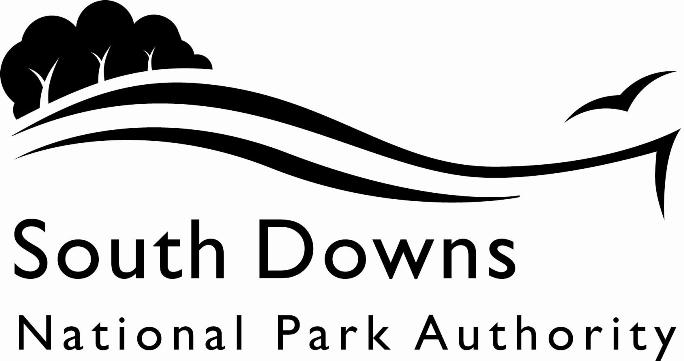 Town and Country Planning Acts 1990Planning (Listed Building and Conservation Area) Act 1990LIST OF NEW PLANNING AND OTHER APPLICATIONS, RECEIVED AND VALIDWEEKLY LIST AS AT 30 March 2020The following is a list of applications which have been received and made valid in the week shown above for the recovered areas within the South Downs National Park (Adur District Council, Arun District Council, Brighton & Hove Council, Wealden District Council, Worthing Borough Council and county applications for East Sussex, Hampshire and West Sussex County Councils), and for all “Called In” applications for the remainder of the National Park area. These will be determined by the South Downs National Park Authority.IMPORTANT NOTE:The South Downs National Park Authority has adopted the Community Infrastructure Levy Charging Schedule, which will take effect from 01 April 2017.  Applications determined after 01 April will be subject to the rates set out in the Charging Schedule (https://www.southdowns.gov.uk/planning/planning-policy/community-infrastructure-levy/).  Further information regarding whether your development is liable, or when exemptions might apply can be found on the same webpage under ‘Frequently Asked Questions’.  If you have any questions, please contact CIL@southdowns.gov.uk or tel: 01730 814810.  Want to know what’s happening in the South Downs National Park? 
Sign up to our monthly newsletter to get the latest news and views delivered to your inboxwww.southdowns.gov.uk/join-the-newsletterApplicant:		Celia WoodruffProposal:	T1 Crab apple, removal due to large untidy tree above road, T2 reduce canopy by 2m in height and 1m in spread, T3 & T4 remove lowest branches over drive way to clear path for vehiclesLocation:	The Vicarage , The Street, Burpham, BN18 9RJGrid Ref:	504329 109119Applicant:		masonProposal:	Variation of Conditions - Condition 1 (Plans) of Planning Consent SDNP/18/06372/FUL.Location:	1 Clapham Lane, Litlington, BN26 5RQGrid Ref:	552329 101605Applicant:		masonProposal:	Tree WorksLocation:	1 Clapham Lane, Litlington, BN26 5RQGrid Ref:	552329 101605Applicant:		Mr & Mrs OlbyProposal:	Roof alterations, conversion of Garden Store to Garden Room and alterationsLocation:	The Hermitage , Church Hill, Slindon, BN18 0RBGrid Ref:	496141 108398Applicant:		Mr & Mrs OlbyProposal:	Roof alterations, conversion of Garden Store to Garden Room and alterationsLocation:	The Hermitage , Church Hill, Slindon, BN18 0RBGrid Ref:	496141 108398Town and Country Planning Acts 1990Planning (Listed Building and Conservation Area) Act 1990LIST OF NEW PLANNING AND OTHER APPLICATIONS, RECEIVED AND VALIDWEEKLY LIST AS AT 30 March 2020The following is a list of applications which have been received and made valid in the week shown above. These will be determined, under an agency agreement, by Chichester District Council, unless the application is ‘called in’ by the South Downs National Park Authority for determination. Further details regarding the agency agreement can be found on the SDNPA website at www.southdowns.gov.uk.If you require any further information please contact Chichester District Council who will be dealing with the application.IMPORTANT NOTE:The South Downs National Park Authority has adopted the Community Infrastructure Levy Charging Schedule, which will take effect from 01 April 2017.  Applications determined after 01 April will be subject to the rates set out in the Charging Schedule (https://www.southdowns.gov.uk/planning/planning-policy/community-infrastructure-levy/).  Further information regarding whether your development is liable, or when exemptions might apply can be found on the same webpage under ‘Frequently Asked Questions’.  If you have any questions, please contact CIL@southdowns.gov.uk or tel: 01730 814810.  Want to know what’s happening in the South Downs National Park? 
Sign up to our monthly newsletter to get the latest news and views delivered to your inboxwww.southdowns.gov.uk/join-the-newsletterApplicant:		Mrs Susan SpaldingProposal:	Notification of intention to remove 1 no. large branch overhanging shed roof and 1 no. lower branch overhanging driveway (both on east sector) on 1 no. Horse Chestnut tree.Location:	Four Ways, West Marden Hill, West Marden, Chichester, West Sussex, PO18 9ENGrid Ref:	477305 113597Applicant:		Mr D BishopProposal:	Installation of doors to the North elevation to replace an existing window.Location:	8 Boderton Mews, Burton Park Road, Barlavington, Petworth, West Sussex, GU28 0LSGrid Ref:	496835 117534Applicant:		Mr & Mrs M GloakProposal:	Single storey extension to the south and roof conversion incorporating two dormer windows to southern pitch.Location:	Ramshill , Easebourne Street, Easebourne, GU29 0BEGrid Ref:	490122 123140Applicant:		Treyford TrustProposal:	Demolition and rebuilding of the former Allan Cottage, including replacement garage. Variation of condition 2 of planning permission SDNP/19/04453/FUL to amend approved drawings and reference revised drawings.Location:	Littlebrook House , Buriton Road, Treyford, GU29 0LDGrid Ref:	482310 118491IMPORTANT NOTE: This application is liable for Community Infrastructure Levy and associated details will require to be recorded on the Local Land Charges Register. If you require any additional information regarding this, please contact CIL@southdowns.gov.uk or tel: 01730 814810.Applicant:		Mr A CussinsProposal:	Retrospective application for change of use of barn for storage and distribution (Class B8).Location:	Tripp Hill Farm , Tripp Hill, Fittleworth, RH20 1ERGrid Ref:	500573 117655Applicant:		Mr Ken KnightProposal:	Single storey pitched roof side and rear extension.Replacement of all windows, enlarged rear first floor windows.Location:	1 Yew Tree Cottages , Down Street, West Ashling, PO18 8DPGrid Ref:	481106 107387Applicant:		K CaseyProposal:	Alterations to windows at ground and first floor level to side (south) elevation. Balustrading to create Juliet balcony at first floor level.Location:	Summer Cottage , The Street, Graffham, GU28 0QBGrid Ref:	493085 117810Applicant:		Mr & Mrs MarksProposal:	Demolish fire-damaged cottage and re-build as existing (renewal of permission SDNP/15/03433/FUL).Location:	The Cottage, Danley Hill, Danley Lane, Linchmere, Haslemere, West Sussex, GU27 3NFGrid Ref:	486357 131336IMPORTANT NOTE: This application is liable for Community Infrastructure Levy and associated details will require to be recorded on the Local Land Charges Register. If you require any additional information regarding this, please contact CIL@southdowns.gov.uk or tel: 01730 814810.Applicant:		Stuart DuckworthProposal:	Construction of oak framed single garage with adjacent car port.Location:	Grove Lodge , Marley Common, Linchmere, GU27 3PTGrid Ref:	488412 131172Applicant:		Mr Ian SinclairProposal:	A small ground floor extension to the side of the property.Location:	Dial House , Dial Green Lane, Lurgashall, GU28 9HAGrid Ref:	492780 127312Applicant:		Miss Tosca DekkersProposal:	Extend chimney breast and increase height by 170cm.Location:	Lantern Cottage , Byworth Road, Byworth, Petworth, GU28 0HLGrid Ref:	498710 121043Applicant:		Mr Richard ChandlerProposal:	3 no. fish rearing ponds (1 no. 40m x 100m, 1 no. 40m x 150m and 1 no. 40m x 205m).Location:	Land North of Moor Farm , Horsham Road, Petworth, GU28 0HDGrid Ref:	498727 123630Applicant:		Mr Piero SardanoProposal:	Replacement of existing exhaust air extract ductwork to be encased within new brick chimney, replacement white painted timber doorset and new lead cover flashing, to rear of property.Location:	The Angel Inn , Angel Street, Petworth, GU28 0BGGrid Ref:	497843 121682Applicant:		Mr Piero SardanoProposal:	Replacement of existing exhaust air extract ductwork to be encased within new brick chimney, replacement white painted timber doorset and new lead cover flashing, to rear of property.Location:	The Angel Inn , Angel Street, Petworth, GU28 0BGGrid Ref:	497843 121682Town and Country Planning Acts 1990Planning (Listed Building and Conservation Area) Act 1990LIST OF NEW PLANNING AND OTHER APPLICATIONS, RECEIVED AND VALIDWEEKLY LIST AS AT 30 March 2020The following is a list of applications which have been received and made valid in the week shown above. These will be determined, under an agency agreement, by East Hants District Council, unless the application is ‘called in’ by the South Downs National Park Authority for determination. Further details regarding the agency agreement can be found on the SDNPA website at www.southdowns.gov.uk.If you require any further information please contact by East Hants District Council who will be dealing with the application.IMPORTANT NOTE:The South Downs National Park Authority has adopted the Community Infrastructure Levy Charging Schedule, which will take effect from 01 April 2017.  Applications determined after 01 April will be subject to the rates set out in the Charging Schedule (https://www.southdowns.gov.uk/planning/planning-policy/community-infrastructure-levy/).  Further information regarding whether your development is liable, or when exemptions might apply can be found on the same webpage under ‘Frequently Asked Questions’.  If you have any questions, please contact CIL@southdowns.gov.uk or tel: 01730 814810.  Want to know what’s happening in the South Downs National Park? 
Sign up to our monthly newsletter to get the latest news and views delivered to your inboxwww.southdowns.gov.uk/join-the-newsletterApplicant:		Mr Colin QuarringtonProposal:	Replace existing garden shed.Location:	Rock Cottage , Bones Lane, Buriton, Petersfield, GU31 5SEGrid Ref:	473944 120281Applicant:		Mr Colin QuarringtonProposal:	Listed Building Consent - Replace existing garden shed.Location:	Rock Cottage , Bones Lane, Buriton, Petersfield, GU31 5SEGrid Ref:	473944 120281Applicant:		Mr Herman HintzenProposal:	Remove and rebuild chimneyLocation:	Oxenbourne House , Oxenbourne Lane, Oxenbourne, Petersfield, GU32 1QLGrid Ref:	469188 121335Applicant:		Mr Herman HintzenProposal:	Listed building consent  - remove and rebuild chimneyLocation:	Oxenbourne House , Oxenbourne Lane, Oxenbourne, Petersfield, GU32 1QLGrid Ref:	469188 121335Applicant:		Mr Mark Batcheldor - Hampshire County CouncilProposal:	Retrospective application for a 1.8m galvanised fence and to reposition 2m back from present location and change to green fencing colour RAL6005.Location:	Froxfield Depot Hcc, Staple Ash Lane, Froxfield, Petersfield, Hampshire, Grid Ref:	470463 125150Applicant:		Mr & Mrs ShanksProposal:	Single storey rear extensions, together with internal alterations, external energy improvements, a replacement garage and enclosed outdoor pool following demolition of existing porch and garageLocation:	The Shaw , Pruetts Lane, Liss, GU33 7QTGrid Ref:	477867 126178Applicant:		Shahida WahidProposal:	Single storey rear extension following demolition of existing conservatoryLocation:	189 The Causeway, Petersfield, GU31 4LNGrid Ref:	474002 122216Applicant:		Mr Matthew BrownProposal:	Rear extension following demolition of conservatoryLocation:	155 Borough Road, Petersfield, GU32 3LPGrid Ref:	474039 122686Applicant:		Ms Julie MithamProposal:	T1 Willow - Pollard tree and reduce in height by 2 metres to leave a finished crown height of 8 metresLocation:	12 Mill Lane, Sheet, Petersfield, GU32 2AJGrid Ref:	476080 124674Applicant:		Mr J HurwitzProposal:	Extension of existing garage/workshop to provide additional single storey workshop space.Location:	Mill Fall , Mill Lane, Steep, Petersfield, GU32 2DJGrid Ref:	474232 125935Applicant:		Mr R GreenProposal:	Variation of condition 2 of SDNP/19/00012/FUL to extend the time duration from 6 months to 24 months for the removal of all external testing of modular units from external hardstanding areas at Merryfield Farm.Location:	Merryfield Farm , Soames Lane, Ropley, Alresford, SO24 0HFGrid Ref:	466005 130256Town and Country Planning Acts 1990Planning (Listed Building and Conservation Area) Act 1990LIST OF NEW PLANNING AND OTHER APPLICATIONS, RECEIVED AND VALIDWEEKLY LIST AS AT 30 March 2020The following is a list of applications which have been received and made valid in the week shown above. These will be determined, under an agency agreement, by Horsham District Council, unless the application is ‘called in’ by the South Downs National Park Authority for determination. Further details regarding the agency agreement can be found on the SDNPA website at www.southdowns.gov.uk.If you require any further information please contact by Horsham District Council who will be dealing with the application.IMPORTANT NOTE:The South Downs National Park Authority has adopted the Community Infrastructure Levy Charging Schedule, which will take effect from 01 April 2017.  Applications determined after 01 April will be subject to the rates set out in the Charging Schedule (https://www.southdowns.gov.uk/planning/planning-policy/community-infrastructure-levy/).  Further information regarding whether your development is liable, or when exemptions might apply can be found on the same webpage under ‘Frequently Asked Questions’.  If you have any questions, please contact CIL@southdowns.gov.uk or tel: 01730 814810.  Want to know what’s happening in the South Downs National Park? 
Sign up to our monthly newsletter to get the latest news and views delivered to your inboxwww.southdowns.gov.uk/join-the-newsletterApplicant:		Mrs Linda KiversteinProposal:	Conversion of a former agricultural building to form 2no. agricultural workers dwellings.Location:	Tullens Fruit Farm, Pickhurst Lane, Pulborough, West Sussex, RH20 1DAGrid Ref:	505064 121287IMPORTANT NOTE: This application is liable for Community Infrastructure Levy and associated details will require to be recorded on the Local Land Charges Register. If you require any additional information regarding this, please contact CIL@southdowns.gov.uk or tel: 01730 814810.Applicant:		Miss Cara StephanouProposal:	Change of use from workshop (B2) to tearoom (A3) with an outside seating area.Location:	Gerston Farm , Greyfriars Lane, Storrington, RH20 4HEGrid Ref:	508439 113584Applicant:		Mr I SextonProposal:	Creation of vehicular crossover and Terram Geocell load platform access roadLocation:	Toll House Kia , London Road, Washington, RH20 4AJGrid Ref:	512110 113338Applicant:		Ms Sue HayesProposal:	Variation of condition 5 to previously approved application SDNP/19/01359/FUL (Change of Use from 2 looseboxes and tack room to a 4 enclosure cattery and reception area) Relating to amount of cats allowed at any given timeLocation:	Rowdell Barn, The Street, Washington, Pulborough, West Sussex, RH20 4ATGrid Ref:	511352 112944IMPORTANT NOTE: This application is liable for Community Infrastructure Levy and associated details will require to be recorded on the Local Land Charges Register. If you require any additional information regarding this, please contact CIL@southdowns.gov.uk or tel: 01730 814810.Town and Country Planning Acts 1990Planning (Listed Building and Conservation Area) Act 1990LIST OF NEW PLANNING AND OTHER APPLICATIONS, RECEIVED AND VALIDWEEKLY LIST AS AT 30 March 2020The following is a list of applications which have been received and made valid in the week shown above. These will be determined, under an agency agreement, by Lewes District Council, unless the application is ‘called in’ by the South Downs National Park Authority for determination. Further details regarding the agency agreement can be found on the SDNPA website at www.southdowns.gov.uk.If you require any further information please contact by Lewes District Council who will be dealing with the application.IMPORTANT NOTE:The South Downs National Park Authority has adopted the Community Infrastructure Levy Charging Schedule, which will take effect from 01 April 2017.  Applications determined after 01 April will be subject to the rates set out in the Charging Schedule (https://www.southdowns.gov.uk/planning/planning-policy/community-infrastructure-levy/).  Further information regarding whether your development is liable, or when exemptions might apply can be found on the same webpage under ‘Frequently Asked Questions’.  If you have any questions, please contact CIL@southdowns.gov.uk or tel: 01730 814810.  Want to know what’s happening in the South Downs National Park? 
Sign up to our monthly newsletter to get the latest news and views delivered to your inboxwww.southdowns.gov.uk/join-the-newsletterApplicant:		Mr & Mrs LeggProposal:	Revised application for erection of a detached dwelling and garage, with new access & associated landscaping (Following withdrawal of SDNP/19/04109/FUL)Location:	Garden to The South of, Longcroft House, 46 Beacon Road, Ditchling, Hassocks, East Sussex, BN6 8UZGrid Ref:	532621 114674Applicant:		Mrs Angela RowlandProposal:	replace a split timber beam with a galvanised steel beamLocation:	Black Tile House , The Street, Firle, BN8 6NUGrid Ref:	546935 107316Applicant:		Mr Kevin HillmanProposal:	Replace shop frontLocation:	19 Cliffe High Street, Lewes, BN7 2AHGrid Ref:	542064 110257Applicant:		Mr Herbert BennettProposal:	Proposed alterations to existing railings and provision of new railingsLocation:	Southover Manor House, Flat 6 , Southover High Street, Lewes, BN7 1HTGrid Ref:	541094 109607Applicant:		Ms HewittProposal:	Erection of single storey side extension and replacement detached single garageLocation:	26 Winterbourne Close, Lewes, BN7 1JYGrid Ref:	540356 109567Applicant:		Ms. P GrayProposal:	Demolition and erection of rear extension with associated soft/hard landscaping works and replacement of windows to rear elevationLocation:	54 Priory Street, Lewes, BN7 1HJGrid Ref:	541455 109724Applicant:		Grange Court Lewes LimitedProposal:	Replacement of walkway balconies to rear elevation and external repairs and redecorations.Location:	Grange Court , Grange Road, Lewes, BN7 1TXGrid Ref:	541108 109824Applicant:		Mrs Christine SinclairProposal:	Retrospective permission for various internal and external worksLocation:	North Barn , Norton Road, Norton, BN25 2UNGrid Ref:	547114 101931Applicant:		Mr Andy MenziesProposal:	Removal of existing telephone kioskLocation:	K6 Telephone Kiosk, Gorham's Lane, Telscombe Village, East SussexGrid Ref:	540502 103368Town and Country Planning Acts 1990Planning (Listed Building and Conservation Area) Act 1990LIST OF NEW PLANNING AND OTHER APPLICATIONS, RECEIVED AND VALIDWEEKLY LIST AS AT 30 March 2020The following is a list of applications which have been received and made valid in the week shown above. These will be determined, under an agency agreement, by Winchester District Council, unless the application is ‘called in’ by the South Downs National Park Authority for determination. Further details regarding the agency agreement can be found on the SDNPA website at www.southdowns.gov.uk.If you require any further information please contact by Winchester District Council who will be dealing with the application.IMPORTANT NOTE:The South Downs National Park Authority has adopted the Community Infrastructure Levy Charging Schedule, which will take effect from 01 April 2017.  Applications determined after 01 April will be subject to the rates set out in the Charging Schedule (https://www.southdowns.gov.uk/planning/planning-policy/community-infrastructure-levy/).  Further information regarding whether your development is liable, or when exemptions might apply can be found on the same webpage under ‘Frequently Asked Questions’.  If you have any questions, please contact CIL@southdowns.gov.uk or tel: 01730 814810.  Want to know what’s happening in the South Downs National Park? 
Sign up to our monthly newsletter to get the latest news and views delivered to your inboxwww.southdowns.gov.uk/join-the-newsletterApplicant:		Mrs Iris HoughtonProposal:	Proposed hay barn and agricultural machinery storeLocation:	Meadow View, Winchester Road, Durley, Southampton, Hampshire, SO32 2AJGrid Ref:	453514 118783Applicant:		Mr Steven ParsonsProposal:	Erection of Hay Barn And Agricultural Machinery StoreLocation:	Walton Farm, Brockbridge, Droxford, Southampton, Hampshire, SO32 3QTGrid Ref:	461439 118727Applicant:		Mr Adrian PrangnellProposal:	Permission requested to construct a 9 metre by 5 metre agricultural building in the paddock adjoining the property, Colway, Station Road, Soberton. Hants SO32 3QU. The building will be used to store agricultural equipment used to maintain the paddock area and garden area of the above property (small tractor, mowing equipment, ride on mower etc). The building will also house a small workshop. The building will be constructed of wood with a metal flat roof, on a concrete base.Location:	Colway , Station Road, Soberton, SO32 3QUGrid Ref:	461155 117373Applicant:		Mr & Mrs RainsburyProposal:	Cedar (T1) - Reduce branches overhanging neighbours bay window by 2m to match previously reduced branches.Crown lift lower branches by tip pruning to achieve a height of 5m from ground level on the side of the tree from entrance gate through to bay window area.Location:	Bridge House , Finches Lane, Twyford, SO21 1QFGrid Ref:	447777 124600SDNPA (Arun District area)SDNPA (Arun District area)SDNPA (Arun District area)SDNPA (Arun District area)Team: SDNPA Western Area TeamTeam: SDNPA Western Area TeamTeam: SDNPA Western Area TeamTeam: SDNPA Western Area Team Parish: Burpham Parish CouncilWard:Arundel WardCase No:SDNP/20/01287/TCASDNP/20/01287/TCASDNP/20/01287/TCAType:Tree in a Conservation AreaTree in a Conservation AreaTree in a Conservation Area Date Valid:24 March 2020Decision due:5 May 2020Case Officer:Karen WoodenKaren WoodenKaren WoodenSDNPA (Wealden District area)SDNPA (Wealden District area)SDNPA (Wealden District area)SDNPA (Wealden District area)Team: SDNPA Eastern Area TeamTeam: SDNPA Eastern Area TeamTeam: SDNPA Eastern Area TeamTeam: SDNPA Eastern Area Team Parish: Cuckmere Valley Parish CouncilWard:East Dean WardCase No:SDNP/20/01152/CNDSDNP/20/01152/CNDSDNP/20/01152/CNDType:Removal or Variation of a ConditionRemoval or Variation of a ConditionRemoval or Variation of a Condition Date Valid:23 March 2020Decision due:18 May 2020Case Officer:Katie SharpKatie SharpKatie SharpSDNPA (Wealden District area)SDNPA (Wealden District area)SDNPA (Wealden District area)SDNPA (Wealden District area)Team: SDNPA Eastern Area TeamTeam: SDNPA Eastern Area TeamTeam: SDNPA Eastern Area TeamTeam: SDNPA Eastern Area Team Parish: Cuckmere Valley Parish CouncilWard:East Dean WardCase No:SDNP/20/01027/TCASDNP/20/01027/TCASDNP/20/01027/TCAType:Tree in a Conservation AreaTree in a Conservation AreaTree in a Conservation Area Date Valid:24 March 2020Decision due:5 May 2020Case Officer:Katie SharpKatie SharpKatie SharpSDNPA (Arun District area)SDNPA (Arun District area)SDNPA (Arun District area)SDNPA (Arun District area)Team: SDNPA Western Area TeamTeam: SDNPA Western Area TeamTeam: SDNPA Western Area TeamTeam: SDNPA Western Area Team Parish: Slindon Parish CouncilWard:Walberton WardCase No:SDNP/20/00164/HOUSSDNP/20/00164/HOUSSDNP/20/00164/HOUSType:HouseholderHouseholderHouseholder Date Valid:25 March 2020Decision due:20 May 2020Case Officer:Karen WoodenKaren WoodenKaren WoodenSDNPA (Arun District area)SDNPA (Arun District area)SDNPA (Arun District area)SDNPA (Arun District area)Team: SDNPA Western Area TeamTeam: SDNPA Western Area TeamTeam: SDNPA Western Area TeamTeam: SDNPA Western Area Team Parish: Slindon Parish CouncilWard:Walberton WardCase No:SDNP/20/00165/LISSDNP/20/00165/LISSDNP/20/00165/LISType:Listed BuildingListed BuildingListed Building Date Valid:25 March 2020Decision due:20 May 2020Case Officer:Karen WoodenKaren WoodenKaren WoodenChichester District CouncilChichester District CouncilChichester District CouncilChichester District CouncilTeam: Chichester DC DM teamTeam: Chichester DC DM teamTeam: Chichester DC DM teamTeam: Chichester DC DM team Parish: Compton Parish CouncilWard:Case No:SDNP/20/01248/TCASDNP/20/01248/TCASDNP/20/01248/TCAType:Tree in a Conservation AreaTree in a Conservation AreaTree in a Conservation Area Date Valid:18 March 2020Decision due:29 April 2020Case Officer:Henry WhitbyHenry WhitbyHenry WhitbyChichester District CouncilChichester District CouncilChichester District CouncilChichester District CouncilTeam: Chichester DC DM teamTeam: Chichester DC DM teamTeam: Chichester DC DM teamTeam: Chichester DC DM team Parish: Duncton Parish CouncilWard:Fittleworth Ward CHCase No:SDNP/20/00484/HOUSSDNP/20/00484/HOUSSDNP/20/00484/HOUSType:HouseholderHouseholderHouseholder Date Valid:23 March 2020Decision due:18 May 2020Case Officer:Beverley StubbingtonBeverley StubbingtonBeverley StubbingtonChichester District CouncilChichester District CouncilChichester District CouncilChichester District CouncilTeam: Chichester DC DM teamTeam: Chichester DC DM teamTeam: Chichester DC DM teamTeam: Chichester DC DM team Parish: Easebourne Parish CouncilWard:Easebourne Ward CHCase No:SDNP/20/00268/HOUSSDNP/20/00268/HOUSSDNP/20/00268/HOUSType:HouseholderHouseholderHouseholder Date Valid:27 March 2020Decision due:22 May 2020Case Officer:Louise KentLouise KentLouise KentChichester District CouncilChichester District CouncilChichester District CouncilChichester District CouncilTeam: Chichester DC DM teamTeam: Chichester DC DM teamTeam: Chichester DC DM teamTeam: Chichester DC DM team Parish: Elsted and Treyford Parish CouncilWard:Harting Ward CHCase No:SDNP/20/01289/CNDSDNP/20/01289/CNDSDNP/20/01289/CNDType:Removal or Variation of a ConditionRemoval or Variation of a ConditionRemoval or Variation of a Condition Date Valid:24 March 2020Decision due:19 May 2020Case Officer:Charlotte CranmerCharlotte CranmerCharlotte CranmerChichester District CouncilChichester District CouncilChichester District CouncilChichester District CouncilTeam: Chichester DC DM teamTeam: Chichester DC DM teamTeam: Chichester DC DM teamTeam: Chichester DC DM team Parish: Fittleworth Parish CouncilWard:Fittleworth Ward CHCase No:SDNP/20/00971/FULSDNP/20/00971/FULSDNP/20/00971/FULType:Full ApplicationFull ApplicationFull Application Date Valid:20 March 2020Decision due:15 May 2020Case Officer:Beverley StubbingtonBeverley StubbingtonBeverley StubbingtonChichester District CouncilChichester District CouncilChichester District CouncilChichester District CouncilTeam: Chichester DC DM teamTeam: Chichester DC DM teamTeam: Chichester DC DM teamTeam: Chichester DC DM team Parish: Funtington Parish CouncilWard:Lavant Ward CHCase No:SDNP/20/01135/HOUSSDNP/20/01135/HOUSSDNP/20/01135/HOUSType:HouseholderHouseholderHouseholder Date Valid:25 March 2020Decision due:20 May 2020Case Officer:Piotr KulikPiotr KulikPiotr KulikChichester District CouncilChichester District CouncilChichester District CouncilChichester District CouncilTeam: Chichester DC DM teamTeam: Chichester DC DM teamTeam: Chichester DC DM teamTeam: Chichester DC DM team Parish: Graffham Parish CouncilWard:Fittleworth Ward CHCase No:SDNP/20/01224/HOUSSDNP/20/01224/HOUSSDNP/20/01224/HOUSType:HouseholderHouseholderHouseholder Date Valid:25 March 2020Decision due:20 May 2020Case Officer:Louise KentLouise KentLouise KentChichester District CouncilChichester District CouncilChichester District CouncilChichester District CouncilTeam: Chichester DC DM teamTeam: Chichester DC DM teamTeam: Chichester DC DM teamTeam: Chichester DC DM team Parish: Lynchmere Parish CouncilWard:Fernhurst Ward CHCase No:SDNP/20/00213/FULSDNP/20/00213/FULSDNP/20/00213/FULType:Full ApplicationFull ApplicationFull Application Date Valid:18 March 2020Decision due:13 May 2020Case Officer:Charlotte CranmerCharlotte CranmerCharlotte CranmerChichester District CouncilChichester District CouncilChichester District CouncilChichester District CouncilTeam: Chichester DC DM teamTeam: Chichester DC DM teamTeam: Chichester DC DM teamTeam: Chichester DC DM team Parish: Lynchmere Parish CouncilWard:Fernhurst Ward CHCase No:SDNP/20/01102/HOUSSDNP/20/01102/HOUSSDNP/20/01102/HOUSType:HouseholderHouseholderHouseholder Date Valid:23 March 2020Decision due:18 May 2020Case Officer:Piotr KulikPiotr KulikPiotr KulikChichester District CouncilChichester District CouncilChichester District CouncilChichester District CouncilTeam: Chichester DC DM teamTeam: Chichester DC DM teamTeam: Chichester DC DM teamTeam: Chichester DC DM team Parish: Lurgashall Parish CouncilWard:Fernhurst Ward CHCase No:SDNP/20/01265/HOUSSDNP/20/01265/HOUSSDNP/20/01265/HOUSType:HouseholderHouseholderHouseholder Date Valid:19 March 2020Decision due:14 May 2020Case Officer:Louise KentLouise KentLouise KentChichester District CouncilChichester District CouncilChichester District CouncilChichester District CouncilTeam: Chichester DC DM teamTeam: Chichester DC DM teamTeam: Chichester DC DM teamTeam: Chichester DC DM team Parish: Petworth Town CouncilWard:Petworth Ward CHCase No:SDNP/20/01003/LISSDNP/20/01003/LISSDNP/20/01003/LISType:Listed BuildingListed BuildingListed Building Date Valid:16 March 2020Decision due:11 May 2020Case Officer:Sam MuirSam MuirSam MuirChichester District CouncilChichester District CouncilChichester District CouncilChichester District CouncilTeam: Chichester DC DM teamTeam: Chichester DC DM teamTeam: Chichester DC DM teamTeam: Chichester DC DM team Parish: Petworth Town CouncilWard:Petworth Ward CHCase No:SDNP/20/01041/FULSDNP/20/01041/FULSDNP/20/01041/FULType:Full ApplicationFull ApplicationFull Application Date Valid:17 March 2020Decision due:16 June 2020Case Officer:Charlotte CranmerCharlotte CranmerCharlotte CranmerChichester District CouncilChichester District CouncilChichester District CouncilChichester District CouncilTeam: Chichester DC DM teamTeam: Chichester DC DM teamTeam: Chichester DC DM teamTeam: Chichester DC DM team Parish: Petworth Town CouncilWard:Petworth Ward CHCase No:SDNP/20/01232/FULSDNP/20/01232/FULSDNP/20/01232/FULType:Full ApplicationFull ApplicationFull Application Date Valid:18 March 2020Decision due:13 May 2020Case Officer:Sam MuirSam MuirSam MuirChichester District CouncilChichester District CouncilChichester District CouncilChichester District CouncilTeam: Chichester DC DM teamTeam: Chichester DC DM teamTeam: Chichester DC DM teamTeam: Chichester DC DM team Parish: Petworth Town CouncilWard:Petworth Ward CHCase No:SDNP/20/01233/LISSDNP/20/01233/LISSDNP/20/01233/LISType:Listed BuildingListed BuildingListed Building Date Valid:18 March 2020Decision due:13 May 2020Case Officer:Sam MuirSam MuirSam MuirEast Hampshire District CouncilEast Hampshire District CouncilEast Hampshire District CouncilEast Hampshire District CouncilTeam: East Hants DM teamTeam: East Hants DM teamTeam: East Hants DM teamTeam: East Hants DM team Parish: Buriton Parish CouncilWard:Buriton & East Meon WardCase No:SDNP/20/00980/HOUSSDNP/20/00980/HOUSSDNP/20/00980/HOUSType:HouseholderHouseholderHouseholder Date Valid:24 March 2020Decision due:19 May 2020Case Officer:Ashton CarruthersAshton CarruthersAshton CarruthersEast Hampshire District CouncilEast Hampshire District CouncilEast Hampshire District CouncilEast Hampshire District CouncilTeam: East Hants DM teamTeam: East Hants DM teamTeam: East Hants DM teamTeam: East Hants DM team Parish: Buriton Parish CouncilWard:Buriton & East Meon WardCase No:SDNP/20/00981/LISSDNP/20/00981/LISSDNP/20/00981/LISType:Listed BuildingListed BuildingListed Building Date Valid:24 March 2020Decision due:19 May 2020Case Officer:Ashton CarruthersAshton CarruthersAshton CarruthersEast Hampshire District CouncilEast Hampshire District CouncilEast Hampshire District CouncilEast Hampshire District CouncilTeam: East Hants DM teamTeam: East Hants DM teamTeam: East Hants DM teamTeam: East Hants DM team Parish: East Meon Parish CouncilWard:Buriton & East Meon WardCase No:SDNP/20/00989/HOUSSDNP/20/00989/HOUSSDNP/20/00989/HOUSType:HouseholderHouseholderHouseholder Date Valid:26 March 2020Decision due:21 May 2020Case Officer:Bernie BeckettBernie BeckettBernie BeckettEast Hampshire District CouncilEast Hampshire District CouncilEast Hampshire District CouncilEast Hampshire District CouncilTeam: East Hants DM teamTeam: East Hants DM teamTeam: East Hants DM teamTeam: East Hants DM team Parish: East Meon Parish CouncilWard:Buriton & East Meon WardCase No:SDNP/20/00990/LISSDNP/20/00990/LISSDNP/20/00990/LISType:Listed BuildingListed BuildingListed Building Date Valid:26 March 2020Decision due:21 May 2020Case Officer:Bernie BeckettBernie BeckettBernie BeckettEast Hampshire District CouncilEast Hampshire District CouncilEast Hampshire District CouncilEast Hampshire District CouncilTeam: East Hants DM teamTeam: East Hants DM teamTeam: East Hants DM teamTeam: East Hants DM team Parish: Froxfield and Privett Parish CouncilWard:Froxfield, Sheet & Steep WardCase No:SDNP/20/00933/FULSDNP/20/00933/FULSDNP/20/00933/FULType:Full ApplicationFull ApplicationFull Application Date Valid:25 March 2020Decision due:20 May 2020Case Officer:Danielle HallDanielle HallDanielle HallEast Hampshire District CouncilEast Hampshire District CouncilEast Hampshire District CouncilEast Hampshire District CouncilTeam: East Hants DM teamTeam: East Hants DM teamTeam: East Hants DM teamTeam: East Hants DM team Parish: Liss Parish CouncilWard:Liss WardCase No:SDNP/20/01119/HOUSSDNP/20/01119/HOUSSDNP/20/01119/HOUSType:HouseholderHouseholderHouseholder Date Valid:23 March 2020Decision due:18 May 2020Case Officer:Danielle HallDanielle HallDanielle HallEast Hampshire District CouncilEast Hampshire District CouncilEast Hampshire District CouncilEast Hampshire District CouncilTeam: East Hants DM teamTeam: East Hants DM teamTeam: East Hants DM teamTeam: East Hants DM team Parish: Petersfield Town CouncilWard:Petersfield Causeway WardCase No:SDNP/20/01025/HOUSSDNP/20/01025/HOUSSDNP/20/01025/HOUSType:HouseholderHouseholderHouseholder Date Valid:25 March 2020Decision due:20 May 2020Case Officer:Ashton CarruthersAshton CarruthersAshton CarruthersEast Hampshire District CouncilEast Hampshire District CouncilEast Hampshire District CouncilEast Hampshire District CouncilTeam: East Hants DM teamTeam: East Hants DM teamTeam: East Hants DM teamTeam: East Hants DM team Parish: Petersfield Town CouncilWard:Petersfield Causeway WardCase No:SDNP/20/01048/HOUSSDNP/20/01048/HOUSSDNP/20/01048/HOUSType:HouseholderHouseholderHouseholder Date Valid:25 March 2020Decision due:20 May 2020Case Officer:Danielle HallDanielle HallDanielle HallEast Hampshire District CouncilEast Hampshire District CouncilEast Hampshire District CouncilEast Hampshire District CouncilTeam: East Hants DM teamTeam: East Hants DM teamTeam: East Hants DM teamTeam: East Hants DM team Parish: Sheet Parish CouncilWard:Froxfield, Sheet & Steep WardCase No:SDNP/20/01026/TCASDNP/20/01026/TCASDNP/20/01026/TCAType:Tree in a Conservation AreaTree in a Conservation AreaTree in a Conservation Area Date Valid:25 March 2020Decision due:6 May 2020Case Officer:Adele PoultonAdele PoultonAdele PoultonEast Hampshire District CouncilEast Hampshire District CouncilEast Hampshire District CouncilEast Hampshire District CouncilTeam: East Hants DM teamTeam: East Hants DM teamTeam: East Hants DM teamTeam: East Hants DM team Parish: Steep Parish CouncilWard:Froxfield, Sheet & Steep WardCase No:SDNP/20/01178/HOUSSDNP/20/01178/HOUSSDNP/20/01178/HOUSType:HouseholderHouseholderHouseholder Date Valid:16 March 2020Decision due:11 May 2020Case Officer:Danielle HallDanielle HallDanielle HallEast Hampshire District CouncilEast Hampshire District CouncilEast Hampshire District CouncilEast Hampshire District CouncilTeam: East Hants DM teamTeam: East Hants DM teamTeam: East Hants DM teamTeam: East Hants DM team Parish: West Tisted Parish MeetingWard:Ropley, Hawkley & Hangers WardCase No:SDNP/20/01126/CNDSDNP/20/01126/CNDSDNP/20/01126/CNDType:Removal or Variation of a ConditionRemoval or Variation of a ConditionRemoval or Variation of a Condition Date Valid:11 March 2020Decision due:6 May 2020Case Officer:Luke TurnerLuke TurnerLuke TurnerHorsham District CouncilHorsham District CouncilHorsham District CouncilHorsham District CouncilTeam: Horsham DC DM teamTeam: Horsham DC DM teamTeam: Horsham DC DM teamTeam: Horsham DC DM team Parish: Pulborough Parish CouncilWard:Pulborough, Coldwatham and AmberleyCase No:SDNP/20/01328/FULSDNP/20/01328/FULSDNP/20/01328/FULType:Full ApplicationFull ApplicationFull Application Date Valid:26 March 2020Decision due:21 May 2020Case Officer:Rebecca TierRebecca TierRebecca TierHorsham District CouncilHorsham District CouncilHorsham District CouncilHorsham District CouncilTeam: Horsham DC DM teamTeam: Horsham DC DM teamTeam: Horsham DC DM teamTeam: Horsham DC DM team Parish: Storrington & Sullington Parish CouncilWard:Storrington and Washington WardCase No:SDNP/20/01249/FULSDNP/20/01249/FULSDNP/20/01249/FULType:Full ApplicationFull ApplicationFull Application Date Valid:26 March 2020Decision due:21 May 2020Case Officer:Horsham District CouncilHorsham District CouncilHorsham District CouncilHorsham District CouncilTeam: Horsham DC DM teamTeam: Horsham DC DM teamTeam: Horsham DC DM teamTeam: Horsham DC DM team Parish: Washington Parish CouncilWard:Storrington and Washington WardCase No:SDNP/20/01234/FULSDNP/20/01234/FULSDNP/20/01234/FULType:Full ApplicationFull ApplicationFull Application Date Valid:19 March 2020Decision due:14 May 2020Case Officer:Rebecca TierRebecca TierRebecca TierHorsham District CouncilHorsham District CouncilHorsham District CouncilHorsham District CouncilTeam: Horsham DC DM teamTeam: Horsham DC DM teamTeam: Horsham DC DM teamTeam: Horsham DC DM team Parish: Washington Parish CouncilWard:Storrington and Washington WardCase No:SDNP/20/01197/CONDCSDNP/20/01197/CONDCSDNP/20/01197/CONDCType:Rem/Vary Condition (CTY)Rem/Vary Condition (CTY)Rem/Vary Condition (CTY) Date Valid:25 March 2020Decision due:20 May 2020Case Officer:Rebecca TierRebecca TierRebecca TierLewes District CouncilLewes District CouncilLewes District CouncilLewes District CouncilTeam: Lewes DC North TeamTeam: Lewes DC North TeamTeam: Lewes DC North TeamTeam: Lewes DC North Team Parish: Ditchling Parish CouncilWard:Ditchling And Westmeston WardCase No:SDNP/20/01311/FULSDNP/20/01311/FULSDNP/20/01311/FULType:Full ApplicationFull ApplicationFull Application Date Valid:24 March 2020Decision due:19 May 2020Case Officer:Chris WrightChris WrightChris WrightLewes District CouncilLewes District CouncilLewes District CouncilLewes District CouncilTeam: Lewes DC South TeamTeam: Lewes DC South TeamTeam: Lewes DC South TeamTeam: Lewes DC South Team Parish: Firle Parish CouncilWard:Ouse Valley And Ringmer WardCase No:SDNP/20/01206/LISSDNP/20/01206/LISSDNP/20/01206/LISType:Listed BuildingListed BuildingListed Building Date Valid:17 March 2020Decision due:12 May 2020Case Officer:Jenny MartinJenny MartinJenny MartinLewes District CouncilLewes District CouncilLewes District CouncilLewes District CouncilTeam: Lewes DC North TeamTeam: Lewes DC North TeamTeam: Lewes DC North TeamTeam: Lewes DC North Team Parish: Lewes Town CouncilWard:Lewes Bridge WardCase No:SDNP/20/01176/LISSDNP/20/01176/LISSDNP/20/01176/LISType:Listed BuildingListed BuildingListed Building Date Valid:16 March 2020Decision due:11 May 2020Case Officer:Jenny MartinJenny MartinJenny MartinLewes District CouncilLewes District CouncilLewes District CouncilLewes District CouncilTeam: Lewes DC North TeamTeam: Lewes DC North TeamTeam: Lewes DC North TeamTeam: Lewes DC North Team Parish: Lewes Town CouncilWard:Lewes Priory WardCase No:SDNP/19/04159/FULSDNP/19/04159/FULSDNP/19/04159/FULType:Full ApplicationFull ApplicationFull Application Date Valid:20 March 2020Decision due:15 May 2020Case Officer:Michael PayneMichael PayneMichael PayneLewes District CouncilLewes District CouncilLewes District CouncilLewes District CouncilTeam: Lewes DC North TeamTeam: Lewes DC North TeamTeam: Lewes DC North TeamTeam: Lewes DC North Team Parish: Lewes Town CouncilWard:Lewes Priory WardCase No:SDNP/20/01241/HOUSSDNP/20/01241/HOUSSDNP/20/01241/HOUSType:HouseholderHouseholderHouseholder Date Valid:24 March 2020Decision due:19 May 2020Case Officer:April ParsonsApril ParsonsApril ParsonsLewes District CouncilLewes District CouncilLewes District CouncilLewes District CouncilTeam: Lewes DC North TeamTeam: Lewes DC North TeamTeam: Lewes DC North TeamTeam: Lewes DC North Team Parish: Lewes Town CouncilWard:Lewes Priory WardCase No:SDNP/20/01327/HOUSSDNP/20/01327/HOUSSDNP/20/01327/HOUSType:HouseholderHouseholderHouseholder Date Valid:25 March 2020Decision due:20 May 2020Case Officer:April ParsonsApril ParsonsApril ParsonsLewes District CouncilLewes District CouncilLewes District CouncilLewes District CouncilTeam: Lewes DC North TeamTeam: Lewes DC North TeamTeam: Lewes DC North TeamTeam: Lewes DC North Team Parish: Lewes Town CouncilWard:Lewes Priory WardCase No:SDNP/20/01231/FULSDNP/20/01231/FULSDNP/20/01231/FULType:Full ApplicationFull ApplicationFull Application Date Valid:26 March 2020Decision due:21 May 2020Case Officer:Michael PayneMichael PayneMichael PayneLewes District CouncilLewes District CouncilLewes District CouncilLewes District CouncilTeam: Lewes DC North TeamTeam: Lewes DC North TeamTeam: Lewes DC North TeamTeam: Lewes DC North Team Parish: South Heighton Parish CouncilWard:Ouse Valley And Ringmer WardCase No:SDNP/20/01252/LISSDNP/20/01252/LISSDNP/20/01252/LISType:Listed BuildingListed BuildingListed Building Date Valid:20 March 2020Decision due:15 May 2020Case Officer:Jenny MartinJenny MartinJenny MartinLewes District CouncilLewes District CouncilLewes District CouncilLewes District CouncilTeam: Lewes DC North TeamTeam: Lewes DC North TeamTeam: Lewes DC North TeamTeam: Lewes DC North Team Parish: Telscombe Town CouncilWard:East Saltdean And Telscombe Cliffs WardCase No:SDNP/20/01314/PNTELSDNP/20/01314/PNTELSDNP/20/01314/PNTELType:Prior Notification Telecoms (28 day)Prior Notification Telecoms (28 day)Prior Notification Telecoms (28 day) Date Valid:27 February 2020Decision due:26 March 2020Case Officer:April ParsonsApril ParsonsApril ParsonsWinchester City CouncilWinchester City CouncilWinchester City CouncilWinchester City CouncilTeam: Winchester CC SDNPA teamTeam: Winchester CC SDNPA teamTeam: Winchester CC SDNPA teamTeam: Winchester CC SDNPA team Parish: Bishops Waltham Parish CouncilWard:Bishops Waltham Ward EDCase No:SDNP/20/01333/APNBSDNP/20/01333/APNBSDNP/20/01333/APNBType:Agricultural Prior Notification BuildingAgricultural Prior Notification BuildingAgricultural Prior Notification Building Date Valid:25 March 2020Decision due:22 April 2020Case Officer:Hannah HarrisonHannah HarrisonHannah HarrisonWinchester City CouncilWinchester City CouncilWinchester City CouncilWinchester City CouncilTeam: Winchester CC SDNPA teamTeam: Winchester CC SDNPA teamTeam: Winchester CC SDNPA teamTeam: Winchester CC SDNPA team Parish: Corhampton and Meonstoke Parish CouncilWard:Upper Meon Valley WardCase No:SDNP/20/01369/APNBSDNP/20/01369/APNBSDNP/20/01369/APNBType:Agricultural Prior Notification BuildingAgricultural Prior Notification BuildingAgricultural Prior Notification Building Date Valid:30 March 2020Decision due:27 April 2020Case Officer:Hannah HarrisonHannah HarrisonHannah HarrisonWinchester City CouncilWinchester City CouncilWinchester City CouncilWinchester City CouncilTeam: Winchester CC SDNPA teamTeam: Winchester CC SDNPA teamTeam: Winchester CC SDNPA teamTeam: Winchester CC SDNPA team Parish: Soberton Parish CouncilWard:Central Meon Valley WardCase No:SDNP/20/01318/FULSDNP/20/01318/FULSDNP/20/01318/FULType:Full ApplicationFull ApplicationFull Application Date Valid:26 March 2020Decision due:21 May 2020Case Officer:Charlotte FlemingCharlotte FlemingCharlotte FlemingWinchester City CouncilWinchester City CouncilWinchester City CouncilWinchester City CouncilTeam: Winchester CC SDNPA teamTeam: Winchester CC SDNPA teamTeam: Winchester CC SDNPA teamTeam: Winchester CC SDNPA team Parish: Twyford Parish CouncilWard:Colden Common And Twyford WardCase No:SDNP/20/01329/TCASDNP/20/01329/TCASDNP/20/01329/TCAType:Tree in a Conservation AreaTree in a Conservation AreaTree in a Conservation Area Date Valid:26 March 2020Decision due:7 May 2020Case Officer:Lloyd FursdonLloyd FursdonLloyd Fursdon